 - All Councillors are hereby summoned and required to attend the Ordinary Meeting of the Parish Council to be held on Monday, 13 May 2024 at 7.30 pm in the Community Hall, Wansford. PE8 6JN.Members of the Public and Press are invited to attend, to participate in Public Time, to contribute to discussion when invited and may record the Council meetings, but are reminded they shall not do so in a way that would disrupt the meeting.AGENDAWANSFORD PARISH COUNCIL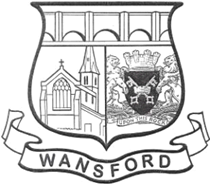 www.wansford-pc.gov.ukActing Parish Clerk: Martyn Handleyclerk@wansford-pc.gov.ukTel: 07850 973232The Community Hall, Peterborough Road, Wansford, PE8 6JNItem No24(04)1Chairman’s Welcome 24(04)2Attendance and Apologies for Absence24(04)3Declarations of InterestCouncillors are reminded of their obligation under the Codes of Conduct to declare personal and pecuniary interest.24(04)4Public TimeMembers of the public may raise any issues of importance in the Parish24(04)5Approval of Minutes for the meeting held on 11th March 2024 24(04)6 Matters arising - updates of progress on the following items: 23(03)11       A47 Dualling 21(11)12       Community Hall.                                               23(09)15       National Highways Designated/Social Fund24(01)16       Installation of two defibrillators24(06)12       Bridge Multi Agency Teams Meeting 10 April   24(04)7Clerk and Responsible Financial OfficerTo discuss progress with finding a new Clerk and how to cover the next few months if an appointment is not made in the near future.24(04)8Peterborough Local PlanNext steps and co-ordination with neighbouring Parish Councils.24(04)9Planning24/00172/WCPP 23 Old North Road, Variation of Condition C2 (approved drawings) and C16 (approved drawings) to allow internal layout of Plot 2 to include accommodation within roof space and above attached garage, pursuant to planning permission (EXTENSION TO 14 May)Accounts to Date 2023/2024To approve the Receipts and Payments accounts for March-April 2024To approve accounts for financial year 2023/2424(04)11Budget 2023/2024To agree any changes to the budget if necessary24(04)12 FinanceTo consider quotations for installation of the electricity supply or the Village defibrillators.To consider a proposal to contribute to the production of artwork for the new bus route campaign in the sum of £80.00.To approve the following payments:  Payment for temporary Clerk services by Elinor Beasley, April invoice awaitedPay CAPALC  Membership  £344.77GDPR/DATA fee to pay £40.0024(04)13Councillors’ ReportsReports from Councillors on any recent meetings not covered elsewhere.24(04)14Committee ReportsTo discuss any reports not covered in Councillors’ Reports.24(04)15CorrespondenceTo discuss any correspondence received since last meeting on 11th March 2024. CAPALC Membership 24(04)16Matters for future considerationTo consider Agenda items for the next meeting not already covered above.Village Spring Clean, ( Bus stop, Wooden bins, bench seating )24(04)17Wansford Parish Council contributions to Living VillagesMay Report for June LV   Cllr Jane Taylor - PittJune Report for July LV   Cllr Richard Clarke24(04)18Date of next meetingMonday, 10th June 2024 at 7.30 p.m. in the Community Hall, Peterborough Road, Wansford.